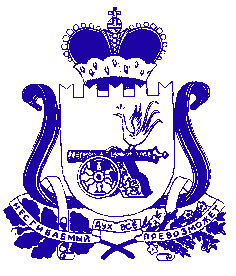 СОВЕТ ДЕПУТАТОВ ИГОРЕВСКОГО СЕЛЬСКОГО ПОСЕЛЕНИЯ ХОЛМ-ЖИРКОВСКОГО РАЙОНА СМОЛЕНСКОЙ ОБЛАСТИР Е Ш Е Н И Еот 12.07.2021г.                            № 16                                                                           Об утверждении перечня объектов, передаваемых из муниципальной собственности муниципального образования Игоревского сельского поселения Холм-Жирковского района  Смоленской области в муниципальную собственность муниципального образования «Холм-Жирковский район» Смоленской областиВ соответствии с Федеральным законом от 06.10.2013 № 131-ФЗ « Обобщих принципах организации местного самоуправления в Российской Федерации» и областного закона  №22-з от 21.02.2002г. «О порядке управления и распоряжения государственной собственностью Смоленской области», Совет депутатов Игоревского сельского поселения Холм-Жирковского района Смоленской области            Р Е Ш И Л:1. Утвердить перечень объектов передаваемых из муниципальной  собственности муниципального образования Игоревского сельского Холм-Жирковского района Смоленской области в муниципальную собственность муниципального образования «Холм-Жирковский район» Смоленской области, согласно приложению.2. Настоящее решение вступает в силу со дня его подписания.Глава муниципального образованияИгоревского сельского поселенияХолм-Жирковского  района Смоленской области                                                             Анисимова Н.М.                                                 Приложение к решению Совета депутатовИгоревского сельского поселенияХолм-Жирковского районаСмоленской областиот 12.07.2021г. №16.	         П Е Р Е Ч Е Н Ь объектов передаваемых из муниципальной  собственности муниципального образования Игоревского сельского Холм-Жирковского района Смоленской области в муниципальную собственность муниципального образования «Холм-Жирковский район» Смоленской области№п/пНаименование объектаКол-во, штБалансовая стоимость, руб.Амортизация, руб.Остаточная стоимость, руб.1Автомобиль ГАЗ-3307К0503В, рег. ном.H855ЕХ67, 2004 г., цвет белый, идентификационный номер ХVL482300400009751247 457,63247 457,630